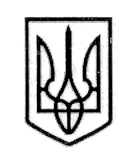 У К Р А Ї Н А СТОРОЖИНЕЦЬКА МІСЬКА РАДА ЧЕРНІВЕЦЬКОГО РАЙОНУ ЧЕРНІВЕЦЬКОЇ ОБЛАСТІВИКОНАВЧИЙ КОМІТЕТР І Ш Е Н Н Я  07 листопада 2023 року                                                                               №   269                                                                                                     Про визначення прізвища та іменіновонародженій дитині, 29.09.2023 р.н.,жительці м. СторожинецьРозглянувши заяву гр. МАЗУР Т.І., жительки м. Сторожинець, вул. Амосова, буд. 20 кв. 17 щодо визначення прізвища та імені новонародженій доньці, керуючись  частиною 1 статті 34 Закону України «Про місцеве самоврядування в Україні», пунктом 71 Порядку провадження органами опіки та піклування діяльності, пов’язаної із захистом прав дитини, враховуючи рекомендації комісії з питань захисту прав дитини Сторожинецької міської ради від 02.11.2023 року № 21-54/2023 «Про розвʼязання спору щодо визначення прізвища та імені малолітньої дитини, матірʼю якої є гр. Мазур Т.І., жителька м. Сторожинець Чернівецького району Чернівецької області», діючи в інтересах дитини,виконавчий комітет міської ради вирішив:Визначити прізвище «МАЗУР» та імʼя «Естер» малолітній дитині, жіночої статі, народженій 29.09.2023 р., матірʼю якої є гр. МАЗУР Тетяна Ігорівна, жителька м. Сторожинець, вул. Амосова, буд. 20 кв. 17 Чернівецького району Чернівецької області для проведення реєстрації народження дитини в органах державної реєстрації актів цивільного стану.Контроль за виконанням даного рішення покласти на першого заступника міського голови Ігоря БЕЛЕНЧУКА.Секретар Сторожинецької  міської ради 	                       Дмитро БОЙЧУКВиконавець:НачальникСлужби у справах дітей				    	    Маріян НИКИФОРЮК              Погоджено:	Перший заступник міського голови                                    Ігор БЕЛЕНЧУКНачальник відділу організаційної та кадрової роботи                                       Ольга ПАЛАДІЙНачальник юридичного відділу	                                    Олексій КОЗЛОВНачальник відділу документообігу        та контролю	                                                                  		       Микола БАЛАНЮК